Styrelsemöte 3, Sveriges Läkarförbund Student Stockholm, 2022-04-05Lokal: Ryggraden, Villagatan 5. Kl 17.30Närvarande:Innan mötets start:Check In Kommunikation: Messenger för diskussion och facebook gruppen för saker såsom kallelser och andra viktiga punkter.Mötesskotym:Börja mötet med en check in Tidseffektivitet för att kunna ha kul på slutet. Sluttid.  Nyttja tiden mellan möten och förbered mötespunkter innan. Kontakta personer innan mötet om du kan. Applådera efter beslut. Det är ok att multitaska i lagom mängd under mötet, så längde det inte stör. Flagga tidigt om du behöver dra ner på tempot eller avsäga dig något åtagande.Informera i god tid om man kommer sent eller behöver gå tidigt från ett möte.  Mötets öppnandeMötesordförande SH förklarar mötet öppnat kl: 17:59Genomgång av föregående protokollFöregående mötesprotokoll godkändes och lades till handlingarna. Val av mötesfunktionärer och godkännande av dagordningVal av mötesordförandeStyrelsen beslutade att välja SH till mötesordförande Val av mötessekreterareStyrelsen beslutade att välja AW till sekreterareVal av adjungerade Punkt strukenGodkännande av dagordning Styrelsen beslutade att godkänna dagordningen Val av två justerareStyrelsen beslutade att välja DE och LL till justerareDiskussionspunkterUppföljning av ansvarsområdenTerminsinfo: T1-info 11/4, utanför Berzelius kl 11.30. Bullar beställda. Bra om så många i styrelsen som möjligt kan delta. Vi kommer att dela ut påsar, sporks, pennor. SH ska höra ang profilprodukter, vanligen fås dessa av FUM. T4-info kommer att ske den 5/5 och 9/5. Skapa gruppchatt för detta på messenger.PR: Ta ny gruppbild vid nästa styrelsemöte, bra om de flesta är med! Introduktionsbilder till instagram och inlägg om styrelsemedlemmarna görs under hösten.Namnskyltar:Namnskyltar är på gång. Påminn T1:or och T4:or under terminsinfo, men ingen reklam för detta på sociala medier. RL ansluter kl 18.17AT mässa: utfört för terminen. Alternativa karriärvägar: LL föreslår att hålla en frågestund eller föreläsning till hösten om alternativa karriärvägar och om att resa utomlands som läkarstudent. DM har tankar kring föreläsare att bjuda in om alternativa karriärvägar.Psykisk hälsa: Förra året fanns många idéer, ffa om hur läkarstudenter mår, men det hanns inte med att göra så mycket av dessa idéer i praktiken. Tankar kring vad man kan göra nu? Förslag att bjuda in föreläsare. LL känner en person som gärna vill föreläsa och som är psykolog på Dalens vårdcentral. DM säger också att han känner en läkarstudent som gärna vill föreläsa. LL är utomlands och känner att hon har svårt att göra något kring detta denna termin, planen är att satsa mer på psykisk ohälsa till hösten. Påverkansarbete: Inget har gjorts ännu. SH och RL frågar gruppen om aktuella ämnen och om saker hänt lokalt. SYLF har tagit upp att AT-tiden i vissa regioner har blivit för lång, dessa personer har fått ersättning för misstaget (dubbel lön för denna period). Har uppfattats som en bra lösning, många har känt sig nöjda. NO ansluter till mötet kl. 18.30NH ansluter till mötet kl. 18.30Projektbidrag: uppskjutet till hösten.UL vik föreläsningar: Ha via zoom, lättare för föreläsarna och studenterna att ansluta. Diskussion om ersättningen till föreläsarna, olika förslag. Man kan donera i deras damn eller ge blommor och dylikt. Dessa föreläsningar ffa ämnade för T9or och T10or. NH och CG kommer att prata mer kring detta.Handledarpris: Brukar bara vara på våren. NH undrar om detta kan göras till hösten men då ger nationella SLF ut handledarpris, så bra om det ges ut under våren. Förra året la man ut möjlighet att nominera i olika FB-grupper och fick in många handledarnomineringar på detta sätt. Blommor gavs till de som fick handledarpris.CV-skrivarworkshop: Rent praktiskt kanske bra till hösten, känns lite sent nu pga de flesta redan sökt sina sommarjobb. Bra om man även samarbetar med SYLF kring detta, då dessa kan prata om “schysst rekrytering”.Rapporter från studentrepresentanter SYLF (5 min)Samarbetar gärna kring CV-skrivarworkshop osv för att prata om schysst rekrytering.Ska ha temakväll med tema lön, bjuder in till mingel om lönespecifikationer.Förbereder inför deras FUM, som sker denna helg.Stockholms läkarförening (5 min)Årsmöte senaste möte. Nya presidiet är samma som innan. Samma vice ordförande. Delat ut guldkornet 2022.Inte inkommit några nya motioner sedan senaste mötet. FS (5 min)NO presenterar sig, representant i både etikrådet och förbundsstyrelsen (FS). Arbetar mycket med den fackliga grundutbildningen som kommer att ske nu under 23-24:e april. Om vi lokalt har saker vi vill lyfta till FS eller vill veta något osv så ska vi höra av oss till NO. Exempel på frågor är tex kring läkarens roll och sådant som kan vara relevant nationellt och inte bara lokalt. AG undrar hur långt har FS kommit med åtagandena som röstades igenom på FUM. FS har pratat om detta, NO ansvarar för dessa punkter och dessa kommer att tas upp under grundutbildningen. NO uppger att arbetet kring dessa punkter går bra. FS håller på med sammanställning av tider för AT-ansökningar utifrån motion från Stockholms lokalförening.Mycket arbete kring psykisk hälsa i FS just nu. FS håller sin grundutbildning. En vidareutbildning hålls på hösten. FS planerar även representantskap. Nästa styrelsemöte:3:e maj, kl.17.30 på Villagatan.31:a maj med “sommaravslutning”, kl.17.30 på Villagatan.AW ska boka lokal (Hjärtat) inför båda dessa möten redan nu.Övriga punkterFacklig grundkurs 23-24 april på Ulfsunda Slott. Kan skicka 2NO och Helena i FS har planerat en grundutbildningskurs i Ulfsunda slott, en helg 23-24:e april. RL kommer att föreläsa. Två stora teman. Ena temat är löneförhandling, kommer ske med föreläsningar och workshops. Andra temat är psykisk ohälsa med föreläsning och övning. I höst en vidareutbildning. Skicka med två stycken. Om fler vill åka kostar det ca 3000 per person. Personer som åker med lottas. Intresserade: DM, DE, AM och AW (och ev fler?). Första lottningen DM, DE och AM. Det kvittar för AW så AW åker med om det finns möjlighet att ta med samtliga som vill med till FS. Introduktion till styrelsen - instagramGörs under hösten. Rekryteringstävling 1:a april - 31 maj. Vinnande styrelsen belönas med varsitt presentkort på 300 krBra för styrelsen att veta. Vi gör våra events som vi gör men om vi vinner detta vore det såklart en bonus! Representantskap 12 april, 18:00. Gärna eventansvarig eller rekryteringsansvarig. Via zoom. Temat är att diskutera och ha idéeutbyte kring verksamheten på respektive lokalförening. DE ska delta.  Utvärdering av styrelsemöte och styrelsearbete (10 min)Ris och ros om främst mötet idag, men även hittills i styrelsen osv. Flytit på bra, hållit en bra tid. Kul att NO också är här! NO tycker det är kul att vara här också :)Lite problem med Nordea, men det bör lösa sig snart. Tips till nästa år är att få klart årsprotokollet så snart som möjligt, gärna samma kväll som årsmötet för att det ska gå så smidigt med banken som möjligt. Hoppas på att så många som möjligt kan komma till campus på måndag på T1-infon. Bra att vi har koll på vad som händer osv! Mötets avslutandeSH avslutade mötet kl 19:27Vid protokollet: 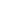 …………………………………...             ………….Sekreterare, AW                          Datum  2022-04-05Justeras: 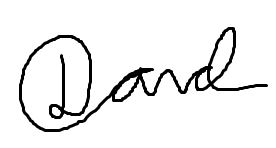 …………………….………………	   ………….Justerare, DE                          Datum    2022-04-05
        Lovisa Liwenborg 				2022-09-06…………………………………….            ………….Justerare,  LL                       DatumNamnPostNärvaro1Sofie Hellberg (SH)OrdförandeJa2Alexander Gabri  (AG)Vice OrdförandeJa3Amanda Wörlund (AW)SekreterareJa4Akshana Mahalingam (AM)KassörJa5Carine Gergi (CG)LedamotJa6Daniel Mira (DM)LedamotJa7David Ebrahimi (DE)LedamotJa8Johanna Lund (JL)LedamotNej9Lovisa Liwenborg (LL) SuppleantJa10Robert Lilford (RL) från paragraf 4SuppleantJa11Naela Hagatulah (NH) från paragraf 4SuppleantJa12Natasha Olsson (NO) från paragraf 4Adjungerad (FS-ledamot)JaAnsvarsområdeAnsvarigTerminsinfoAkshana, CarinePRLovisa, AmandaNamnskyltarRobert, JohannaAT mässaDaniel, SofieAlternativa karriärvägarRobert, DanielPsykisk hälsaLovisa, DavidPåverkansarbeteAmandaProjektbidragDavid, LovisaUL vik föreläsningarNaela, CarineHandledarprisNaela, DavidCV-skrivarworkshopJohanna, (Akshana), Carine